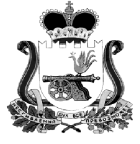 КРАСНИНСКАЯ РАЙОННАЯ ДУМАРЕШЕНИЕот 25 августа 2022 года                                                                   № 26Об утверждении перечня имущества, являющегося государственной собственностью Смоленской области и передаваемого в собственность муниципального образования «Краснинский район» Смоленской областиВ соответствии с Законом Смоленской области от 21.02.2002 года №22-з «О порядке управления и распоряжения государственной собственностью Смоленской области», постановлением Администрации Смоленской области от 29.08.2002 года №217 «Об утверждении  порядка принятия решения о передаче объектов государственной собственности Смоленской области в собственность  муниципального образования и передачи объектов государственной собственности Смоленской области в собственность муниципального образования», Положением «О порядке управления и распоряжения имуществом, находящимся в муниципальной собственности муниципального образования «Краснинский район» Смоленской области», утвержденным решением Краснинской районной Думы от 09.06.2017 года №81, обращением Администрации муниципального образования «Краснинский район» Смоленской области, Краснинская районная ДумаРЕШИЛА:1. Утвердить прилагаемый перечень имущества, являющегося государственной собственностью Смоленской области и передаваемого в собственность муниципального образования «Краснинский район» Смоленской области.2. Просить Департамент имущественных и земельных отношений Смоленской области рассмотреть вопрос о передаче имущества, являющегося государственной собственностью Смоленской области, в собственность муниципального образования «Краснинский район» Смоленской области и подготовить проект распоряжения Администрации Смоленской области.Председатель                                                Глава муниципального образования                         Краснинской районной Думы                    «Краснинский район»                                                                        Смоленской области______________ И.В. Тимошенков             _____________ С.В. Архипенков Приложение к решениюКраснинской районной Думыот 25.08.2022 г. № 26ПЕРЕЧЕНЬимущества, являющегося государственной собственностью Смоленской области и подлежащего передаче в собственность муниципального образования«Краснинский район» Смоленской области№ п/пНаименование товараСерийный номерЦена за единицу,руб.Количество, шт.Сумма, руб.1МФУ Xerox B205. Страна происхождения товара -Китай5300626477530063271053006325235300632698530063259015 876-00579 380-00